Al Comune di San Cesario di Lecceprotocollo.comune.sancesariodilecce@pec.rupar.puglia.itoppureprotocollo@comune.sancesariodilecce.le.it MANIFESTAZIONE DI INTERESSE ALL’ADESIONE AL“PATTO PER LA LETTURA DEL COMUNE DI SAN CESARIO DI LECCE 2023-2026”Il/La sottoscritto/a nato/a a	Prov.   	Il 	Codice Fiscaleresidente a	Prov.		Via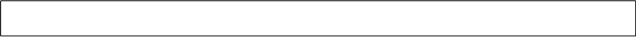 in qualità di   cittadino singolo           oppure di Legale Rappresentante dell’AssociazioneCodice Fiscale 	Partiva IVAcon Sede Legale in                                        	Prov.           	CAP  via	n.e Sede Operativa in	Prov.	CAP  Telefono		PECConsapevole che le dichiarazioni mendaci, in applicazione dell’art. 76 del D.P.R. 445/2000, sono punite ai sensi del codice penale e delle leggi speciali in materia e che comunque comportano la decadenza dai benefici eventualmente conseguiti con il provvedimento emanato sulla base della dichiarazione non veritiera, DICHIARAdi aver preso visione del “Patto per la Lettura del Comune di San Cesario di Lecce 2023-2026” proposto a tutti gli attori locali e di volere aderire allo stesso, accettandone integralmente i contenuti;per quanto di propria competenza e nei limiti delle proprie disponibilità, di impegnarsi a collaborare con l’Amministrazione comunale e con la Biblioteca nella realizzazione di iniziative e progetti di promozione della lettura organizzate sul territorio e di attività connesse all’attuazione del surriferito Patto;di aver preso visione dell’informativa sulla Privacy (1) e di AUTORIZZARE il trattamento dei dati contenuti nel presente modulo per le finalità sopra riportate ai sensi della normativa vigente e Regolamento UE 2016/679 – “GDPR”. Allega:1. Curriculum proprio o dell’ente che rappresenta, o breve presentazione dalla quale si evinca l’esperienza nel settore;2. Fotocopia del documento di identità. San Cesario di Lecce, …...								                  In fede          ___________________________________		                                                     FIRMA 		Informativa per il trattamento dei dati personali: Nel rispetto di quanto previsto dal Regolamento (UE) 2016/679 relativo alla protezione delle persone fisiche con riguardo al trattamento dei dati personali, nonché alla libera circolazione di tali dati, con la presente si fornisce l’informativa in merito al trattamento dei dati personali che La riguardano, inclusi quelli da Lei forniti, da parte del Comune di San Cesario di Lecce (di seguito Comune).Il Comune, in particolare, garantisce che il trattamento dei dati personali si svolge nel rispetto dei diritti e delle libertà fondamentali, nonché della dignità dell’Interessato, con particolare riferimento alla riservatezza, all’identità personale e al diritto alla protezione dei dati personali. 1. Titolare del trattamento -Titolare del trattamento dei dati personali è il Comune di San Cesario di Lecce, con sede istituzionale in Piazza Garibaldi n. 12 – 73016 San Cesario di Lecce (LE); PEC: protocollo.comune.sancesariodilecce@pec.rupar.puglia.it, centralino: +39 0832/205366.2. Responsabile del Trattamento- Responsabile del trattamento dei dati è il Responsabile del Settore Affari Generali del Comune, i cui dati di contatto sono consultabili sul sito del Comune di San Cesario di Lecce, all’indirizzo: https://www.comune.sancesariodilecce.le.it.3. Responsabile della Protezione Dei Dati - Responsabile della protezione dei dati è l’Avv. Luca Leone, i cui dati di contatto sono i seguenti: tel. 0832/205636; email: personale@comune.sancesariodilecce.le.it, PEC: gs.comunesancesariodilecce@pec.rupar.puglia.it.4. Finalità e basi Giuridiche - Ai sensi degli art.5 e 6 del Regolamento UE2016/679, i dati forniti al Comune di San Cesario di Lecce verranno raccolti e comunque trattati nel rispetto dei principi di correttezza, liceità e tutela della riservatezza, anche con modalità informatiche, esclusivamente ai fini della gestione della procedura in argomento. In particolare, saranno utilizzati esclusivamente per le finalità previste e per rispondere a specifiche Sue richieste. Il trattamento dei dati personali da Lei conferiti è disposto ai sensi dell’articolo 6 par. 1 lett. a) del Regolamento, previa manifestazione del suo libero consenso. Il conferimento dei Suoi dati ed il relativo trattamento sono obbligatori in relazione alle finalità innanzi descritte; ne consegue che il mancato conferimento, il mancato consenso al trattamento degli stessi o la revoca del consenso, comporta l’impossibilità per il Comune di procedere agi adempimenti connessi alla presente procedura.5. Modalità di trattamento - Il trattamento dei dati per le finalità esposte ha luogo con modalità sia automatizzate, su supporto elettronico o magnetico, sia non automatizzate su supporto cartaceo, nel rispetto delle regole di riservatezza e di sicurezza previste dalla legge, dai regolamenti conseguenti e da disposizioni interne. Il Comune adotta idonee misure organizzative, tecniche e fisiche, per garantire che i suoi dati siano trattati in modo adeguato, conforme alle finalità per cui vengono gestiti e per impedirne la consultazione, la divulgazione, la modifica/distruzione non autorizzata. I dati sono trattati dai soggetti autorizzati (identificati, istruiti e resi edotti dei vincoli imposti dalla legge), che operano sotto l’autorità diretta del titolare o del responsabile, in servizio negli uffici competenti a svolgere i diversi compiti istituzionali inerenti alla procedura di in argomento. Tali soggetti utilizzano strumenti manuali o informatici con logiche strettamente correlate alle finalità sopra indicate, con l’impegno di misure di sicurezza atte a garantire la riservatezza e ad evitare l’indebito accesso di soggetti terzi o di personale non autorizzato.6. Luogo di conservazione dei dati- I dati sono conservati presso l’Ufficio Segreteria del Comune, ubicato presso il Palazzo Ducale, in Piazza Garibaldi n. 12, San Cesario di Lecce.7.Comunicazione dei dati - I dati da Lei trasmessi, raccolti ed elaborati, potranno essere messi a disposizione dei soggetti a cui la comunicazione debba essere effettuata in adempimento ad un obbligo previsto da una legge, da un regolamento dalla normativa europea, ovvero per corrispondere ad un’istanza di accesso agli atti ai sensi della vigente normativa in materia e nei limiti dalla stessa previsti, ovvero ancora per adempiere ad un ordine dell’Autorità Giudiziaria.8. Tempi di conservazione - Il Comune conserva i dati personali per tutta la durata della procedura in argomento e anche dopo la sua conclusione, per un periodo comunque non superiore a quello necessario per gli adempimenti di un obbligo di legge o ordine di un’Autorità. 9. Diritti degli interessati - In quanto soggetto interessato al trattamento, Lei può esercitare i diritti di cui agli articoli 15 e ss. Del RGPD e, precisamente, i diritti di: ottenere, in qualunque momento, la conferma dell’esistenza o meno del trattamento dei medesimi dati e ottenere l’accesso ai dati personali e alle informazioni riguardanti il trattamento; chiedere la rettifica dei dati personali inesatti e l’integrazione di quelli incompleti; chiedere, nei casi indicati dal RGPD, fatta salva la speciale disciplina prevista per alcuni trattamenti, la cancellazione dei dati; chiedere la limitazione del trattamento e l’opposizione al trattamento secondo le disposizioni di cui, rispettivamente, agli articoli 18 e 21 del Regolamento; chiedere la portabilità dei Suoi dati in conformità a quanto previsto, in particolare, dall’art. 20 RGPD.10.Revoca del consenso - Il consenso potrà essere revocato in qualsiasi momento, senza pregiudicare la liceità del trattamento basata sul consenso presentato prima della revoca. I dati di contatto del Titolare del trattamento, al quale può rivolgersi per esercitare i diritti sopra indicati, sono: Comune di San Cesario di Lecce – Titolare del trattamento dei dati personali, indirizzo sede istituzionale: Piazza Garibaldi n. 12 – 73016 San Cesario di Lecce, email: protocollo@comune.sancesariodilecce.le.it; PEC: protocollo.comune.sancesariodilecce@pec.rupar.puglia.it. Ulteriori informazioni in ordine ai diritti sulla protezione dei dati personali, sono disponibili nel sito web del Garante per la protezione dei dati personali all’indirizzo www.garanteprivacy.it.11. Diritto di reclamo e ricorso all’Autorità giudiziaria- Qualora ritenga che il trattamento dei dati personali a Lei riferiti sia avvenuto in violazione di quanto previsto dal RGPD ha il diritto di proporre reclamo all’Autorità di Controllo (Garante per la protezione dei dati personali), come previsto dall’art. 77 dello stesso RGPD, nonché di proporre ricorso giurisdizionali ai sensi dell’art. 79 dello stesso RGPD.12. Modifiche alla presente normativa - Il Titolare (il Comune) si riserva di apportare modifiche alla presente informativa, dandone adeguata pubblicità ai soggetti interessati. Salvo quanto diversamente specificato, la precedente politica di trattamento continuerà ad applicarsi ai dati personali sino a quel momento raccolti.